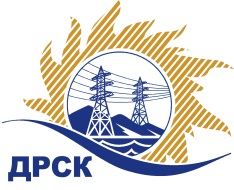 Акционерное общество«Дальневосточная распределительная сетевая  компания»ПРОТОКОЛпроцедуры вскрытия конвертов с заявками участников СПОСОБ И ПРЕДМЕТ ЗАКУПКИ: открытый запрос предложений на право заключения Договора на выполнение «Ремонт ВЛ-0,4 кВ с. Барано-Оренбургское, с. Галенки, с. Курское, филиал ПЭС» (закупка 51 раздела 1.1. ГКПЗ 2018 г.).Плановая стоимость: 7 566 600,00 руб., без учета НДС;   8 928 588,00 руб., с учетом НДС.ПРИСУТСТВОВАЛИ: постоянно действующая Закупочная комиссия 1-го уровня ВОПРОСЫ ЗАСЕДАНИЯ КОНКУРСНОЙ КОМИССИИ:В ходе проведения запроса предложений было получено 3 заявки, конверты с которыми были размещены в электронном виде через функционал ЭТП - https://rushydro.roseltorg.ru.   Вскрытие конвертов было осуществлено в электронном сейфе организатора запроса предложений на ЕЭТП, в сети «Интернет»: https://rushydro.roseltorg.ru  автоматически.Дата и время начала процедуры вскрытия конвертов с заявками участников: 14:00 местного времени 13.12.2017Место проведения процедуры вскрытия конвертов с заявками участников: Единая электронная торговая площадка, в сети «Интернет»: https://rushydro.roseltorg.ru.В конвертах обнаружены заявки следующих участников закупки:Секретарь Закупочной комиссии 1 уровня                                                                М.Г.ЕлисееваЧувашова О.В.(416-2) 397-242№ 153/УР-Вг. Благовещенск13 декабря 2017 г.№ п/пПорядковый номер заявкиНаименование участникаЗаявка без НДСЗаявка с НДССтавка НДС11ООО "Радиострой РТВ" 
ИНН/КПП 2723080210/771501001 
ОГРН 10627230288307 524 227.128 878 588.0018%22ООО "ТЕХЦЕНТР" 
ИНН/КПП 2539057716/253901001 
ОГРН 10325021310567 238 500.728 541 430.8518%33ООО "Дальневосточная Монтажная Компания" 
ИНН/КПП 2506012068/250601001 
ОГРН 11725360255077 519 733.008 873 284.9418%